Приложение 1.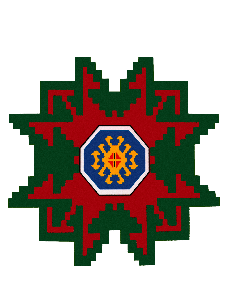 Заявка на участие в московском конкурсе стихов и рисунков «Кавказские умельцы глазами детей»Ф.И.О. ____________________________________________________________Возраст _____________________________________________________Домашний адрес______________________________________________________________________________________________________________________Домашний/мобильный телефон _______________________________________E-mail родителей____________________________________________________